Account Attributes and Attribute Values1099 CLASS – Used to identify the appropriate 1099 box if the 1099 REPORTABLE attribute was attached.Values:	01  Rent, 02  Royalties, 03  Other Income, 06  Medical Payments, 07 Non Employee Compensation1099 Form – Used to identify the appropriate 1099 Form if the 1099 REPORTABLE attribute was attached.Values:	G Governmental; I Interest; or M Miscellaneous1099 REPORTABLE – Used to identify expenditure accounts that are 1099 reportable.Values:	YES (if account is not 1099 Reportable, do not attach this attribute)1099S – Used to identify expenditure accounts that are 1099S Reportable.Values: 	14  Gross Attorney ProceedsCIPPS_EXP_CODE – Used on expenditure accounts that could possibly be used in CIPPS.Values:	4 digit object codeCTRLACCTOVRRIDE – Used on accounts that are marked as Control Accounts to prevent usage in sub-modules but which should be available for use on GL Journals.Values:	YESDOA GLA – Used for the CARS Interface to map to the CARS GLA.Values:  Enter the 3 digit CARS GLA (must be established as a valid Attribute Value before using)DOA OBJ_RS – Used for the CARS Interface to map to the Object Code or Revenue Source Code.Values:	For Expenditure accounts that map to DOA GLA of 901, enter the 4 digit CARS Object code.For Revenue or Deferred Revenue accounts that map to DOA GLA of 961 or 719, enter the 5 digit CARS Revenue Source Code (must be established as a valid Attribute Value before using.)FIPS REQUIRED – Used for the CARS Interface to identify accounts that require a FIPS code be included on the transaction.  (See CAPP Topic on Agency and FIPS codes.)Values:	YES or OPTPTNTL FXD ASSET - Used on accounts that should be included in the Potential Fixed Asset query.Values:	YESREVENUE CLASS – Used on every revenue account (beginning with 40) to indicate type of revenue (e.g., 01_Taxes).Values:	01, 02, 03, 04, 05, 06, 07, 08, 09, 10SWAM REPORTABLE – Used to identify expenditure accounts that are SWAM Reportable.  This attribute should be attached to all expenditure accounts.Values:	NON SWAM REPORTABL or SWAM REPORTABLE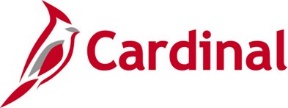 ChartField Maintenance - AccountChartField Maintenance - AccountChartField Maintenance - AccountChartField Maintenance - AccountChartField Maintenance - AccountChartField Maintenance - AccountChartField Maintenance - AccountChartField Maintenance - AccountChartField Maintenance - AccountChartField Maintenance - AccountChartField Maintenance - AccountChartField Maintenance - AccountChartField Maintenance - AccountChartField Maintenance - AccountChartField Maintenance - AccountChartField Maintenance - AccountChartField Maintenance - AccountChartField Maintenance - AccountChartField Maintenance - AccountChartField Maintenance - AccountChartField Maintenance - AccountChartField Maintenance - AccountChartField Maintenance - Account*Denotes a required field.*Denotes a required field.*Denotes a required field.*Denotes a required field.*Denotes a required field.*Denotes a required field.*Denotes a required field.*Denotes a required field.*Denotes a required field.*Denotes a required field.*Denotes a required field.*Denotes a required field.*Denotes a required field.*Denotes a required field.*Denotes a required field.*Denotes a required field.*Denotes a required field.*Denotes a required field.*Denotes a required field.*Denotes a required field.*Denotes a required field.*Denotes a required field.*Denotes a required field.*Denotes a required field.*Denotes a required field.*Denotes a required field.*Denotes a required field.*Denotes a required field.*Denotes a required field.*Denotes a required field.*Denotes a required field.*Denotes a required field.*Denotes a required field.*Denotes a required field.*Denotes a required field.*Business Unit (5 digits):*Business Unit (5 digits):*Business Unit (5 digits):*Business Unit (5 digits):*Business Unit (5 digits):*Business Unit (5 digits):*Business Unit (5 digits):*Business Unit (5 digits):Requesting Agency:Requesting Agency:Requesting Agency:Requesting Agency:Requesting Agency:Requesting Agency:Requesting Agency:Requesting Agency:Requesting Agency:Requesting Agency:Requester:Requester:Requester:Requester:Date:Date:Date:Approver:Approver:Approver:Approver:Date:Date:Date:Action RequestedAction RequestedAction RequestedAction RequestedAction RequestedAction RequestedAction RequestedAction RequestedAction RequestedAction RequestedAction RequestedAction RequestedAction RequestedAction RequestedAction RequestedAction RequestedAction RequestedAction RequestedAction RequestedAction RequestedAction RequestedAction RequestedAction RequestedAction RequestedAction RequestedAction RequestedAction RequestedAction RequestedAction RequestedAction RequestedAction RequestedAction RequestedAction RequestedAction RequestedAction RequestedAdd New ValueAdd New ValueAdd New ValueAdd New ValueAdd New ValueAdd New ValueAdd New ValueAdd New ValueUpdate Existing ValueUpdate Existing ValueUpdate Existing ValueUpdate Existing ValueUpdate Existing ValueUpdate Existing ValueUpdate Existing ValueUpdate Existing ValueUpdate Existing ValueUpdate Existing ValueUpdate Existing ValueUpdate Existing ValueUpdate Existing ValueUpdate Existing ValueInactivate Existing ValueInactivate Existing ValueInactivate Existing ValueInactivate Existing ValueInactivate Existing ValueInactivate Existing ValueInactivate Existing ValueInactivate Existing ValueInactivate Existing ValueInactivate Existing ValueAccount InformationAccount InformationAccount InformationAccount InformationAccount InformationAccount InformationAccount InformationAccount InformationAccount InformationAccount InformationAccount InformationAccount InformationAccount InformationAccount InformationAccount InformationAccount InformationAccount InformationAccount InformationAccount InformationAccount InformationAccount InformationAccount InformationAccount InformationAccount InformationAccount InformationAccount InformationAccount InformationAccount InformationAccount InformationAccount InformationAccount InformationAccount InformationAccount InformationAccount InformationAccount InformationSetID:SetID:SetID:STATESTATESTATE*Account:*Account:*Account:*Account:*Account:*Account:*Account:*Account:*Account:*Effective Date:*Effective Date:*Effective Date:*Effective Date:*Effective Date:*Status:*Status:*Status:*Status:*Status:*Status:*Status:ActiveActiveInactive(an initial date of 01/01/1901 is required for new accounts)(an initial date of 01/01/1901 is required for new accounts)(an initial date of 01/01/1901 is required for new accounts)(an initial date of 01/01/1901 is required for new accounts)(an initial date of 01/01/1901 is required for new accounts)(an initial date of 01/01/1901 is required for new accounts)(an initial date of 01/01/1901 is required for new accounts)(an initial date of 01/01/1901 is required for new accounts)(an initial date of 01/01/1901 is required for new accounts)(an initial date of 01/01/1901 is required for new accounts)(an initial date of 01/01/1901 is required for new accounts)(an initial date of 01/01/1901 is required for new accounts)(an initial date of 01/01/1901 is required for new accounts)(an initial date of 01/01/1901 is required for new accounts)(an initial date of 01/01/1901 is required for new accounts)(an initial date of 01/01/1901 is required for new accounts)(an initial date of 01/01/1901 is required for new accounts)(an initial date of 01/01/1901 is required for new accounts)(an initial date of 01/01/1901 is required for new accounts)(an initial date of 01/01/1901 is required for new accounts)(an initial date of 01/01/1901 is required for new accounts)(an initial date of 01/01/1901 is required for new accounts)(an initial date of 01/01/1901 is required for new accounts)(an initial date of 01/01/1901 is required for new accounts)(an initial date of 01/01/1901 is required for new accounts)(an initial date of 01/01/1901 is required for new accounts)(an initial date of 01/01/1901 is required for new accounts)(an initial date of 01/01/1901 is required for new accounts)(an initial date of 01/01/1901 is required for new accounts)(an initial date of 01/01/1901 is required for new accounts)(an initial date of 01/01/1901 is required for new accounts)(an initial date of 01/01/1901 is required for new accounts)(an initial date of 01/01/1901 is required for new accounts)(an initial date of 01/01/1901 is required for new accounts)(an initial date of 01/01/1901 is required for new accounts)*Description (limit to 30 characters):*Description (limit to 30 characters):*Description (limit to 30 characters):*Description (limit to 30 characters):*Description (limit to 30 characters):*Description (limit to 30 characters):*Description (limit to 30 characters):*Description (limit to 30 characters):*Description (limit to 30 characters):*Description (limit to 30 characters):*Description (limit to 30 characters):*Description (limit to 30 characters):*Description (limit to 30 characters):*Short Description (limit to 10 characters):*Short Description (limit to 10 characters):*Short Description (limit to 10 characters):*Short Description (limit to 10 characters):*Short Description (limit to 10 characters):*Short Description (limit to 10 characters):*Short Description (limit to 10 characters):*Short Description (limit to 10 characters):*Short Description (limit to 10 characters):*Short Description (limit to 10 characters):*Short Description (limit to 10 characters):*Short Description (limit to 10 characters):*Short Description (limit to 10 characters):*Short Description (limit to 10 characters):*Short Description (limit to 10 characters):*Short Description (limit to 10 characters):Control Account (check box if the Account is only updated by the Journal generator process from a sub-module)Control Account (check box if the Account is only updated by the Journal generator process from a sub-module)Control Account (check box if the Account is only updated by the Journal generator process from a sub-module)Control Account (check box if the Account is only updated by the Journal generator process from a sub-module)Control Account (check box if the Account is only updated by the Journal generator process from a sub-module)Control Account (check box if the Account is only updated by the Journal generator process from a sub-module)Control Account (check box if the Account is only updated by the Journal generator process from a sub-module)Control Account (check box if the Account is only updated by the Journal generator process from a sub-module)Control Account (check box if the Account is only updated by the Journal generator process from a sub-module)Control Account (check box if the Account is only updated by the Journal generator process from a sub-module)Control Account (check box if the Account is only updated by the Journal generator process from a sub-module)Control Account (check box if the Account is only updated by the Journal generator process from a sub-module)Control Account (check box if the Account is only updated by the Journal generator process from a sub-module)Control Account (check box if the Account is only updated by the Journal generator process from a sub-module)Control Account (check box if the Account is only updated by the Journal generator process from a sub-module)Control Account (check box if the Account is only updated by the Journal generator process from a sub-module)Control Account (check box if the Account is only updated by the Journal generator process from a sub-module)Control Account (check box if the Account is only updated by the Journal generator process from a sub-module)Control Account (check box if the Account is only updated by the Journal generator process from a sub-module)Control Account (check box if the Account is only updated by the Journal generator process from a sub-module)Control Account (check box if the Account is only updated by the Journal generator process from a sub-module)Control Account (check box if the Account is only updated by the Journal generator process from a sub-module)Control Account (check box if the Account is only updated by the Journal generator process from a sub-module)Control Account (check box if the Account is only updated by the Journal generator process from a sub-module)Control Account (check box if the Account is only updated by the Journal generator process from a sub-module)Control Account (check box if the Account is only updated by the Journal generator process from a sub-module)Control Account (check box if the Account is only updated by the Journal generator process from a sub-module)Control Account (check box if the Account is only updated by the Journal generator process from a sub-module)Control Account (check box if the Account is only updated by the Journal generator process from a sub-module)Control Account (check box if the Account is only updated by the Journal generator process from a sub-module)Control Account (check box if the Account is only updated by the Journal generator process from a sub-module)Control Account (check box if the Account is only updated by the Journal generator process from a sub-module)Control Account (check box if the Account is only updated by the Journal generator process from a sub-module)Control Account (check box if the Account is only updated by the Journal generator process from a sub-module)Commitment Control Override (check box if the Account is to bypass commitment control)Commitment Control Override (check box if the Account is to bypass commitment control)Commitment Control Override (check box if the Account is to bypass commitment control)Commitment Control Override (check box if the Account is to bypass commitment control)Commitment Control Override (check box if the Account is to bypass commitment control)Commitment Control Override (check box if the Account is to bypass commitment control)Commitment Control Override (check box if the Account is to bypass commitment control)Commitment Control Override (check box if the Account is to bypass commitment control)Commitment Control Override (check box if the Account is to bypass commitment control)Commitment Control Override (check box if the Account is to bypass commitment control)Commitment Control Override (check box if the Account is to bypass commitment control)Commitment Control Override (check box if the Account is to bypass commitment control)Commitment Control Override (check box if the Account is to bypass commitment control)Commitment Control Override (check box if the Account is to bypass commitment control)Commitment Control Override (check box if the Account is to bypass commitment control)Commitment Control Override (check box if the Account is to bypass commitment control)Commitment Control Override (check box if the Account is to bypass commitment control)Commitment Control Override (check box if the Account is to bypass commitment control)Commitment Control Override (check box if the Account is to bypass commitment control)Commitment Control Override (check box if the Account is to bypass commitment control)Commitment Control Override (check box if the Account is to bypass commitment control)Commitment Control Override (check box if the Account is to bypass commitment control)Commitment Control Override (check box if the Account is to bypass commitment control)Commitment Control Override (check box if the Account is to bypass commitment control)Commitment Control Override (check box if the Account is to bypass commitment control)Commitment Control Override (check box if the Account is to bypass commitment control)Commitment Control Override (check box if the Account is to bypass commitment control)Commitment Control Override (check box if the Account is to bypass commitment control)Commitment Control Override (check box if the Account is to bypass commitment control)Commitment Control Override (check box if the Account is to bypass commitment control)Commitment Control Override (check box if the Account is to bypass commitment control)Commitment Control Override (check box if the Account is to bypass commitment control)Commitment Control Override (check box if the Account is to bypass commitment control)Commitment Control Override (check box if the Account is to bypass commitment control)Budgetary Only (check box if the Account is only used on budget transactions)Budgetary Only (check box if the Account is only used on budget transactions)Budgetary Only (check box if the Account is only used on budget transactions)Budgetary Only (check box if the Account is only used on budget transactions)Budgetary Only (check box if the Account is only used on budget transactions)Budgetary Only (check box if the Account is only used on budget transactions)Budgetary Only (check box if the Account is only used on budget transactions)Budgetary Only (check box if the Account is only used on budget transactions)Budgetary Only (check box if the Account is only used on budget transactions)Budgetary Only (check box if the Account is only used on budget transactions)Budgetary Only (check box if the Account is only used on budget transactions)Budgetary Only (check box if the Account is only used on budget transactions)Budgetary Only (check box if the Account is only used on budget transactions)Budgetary Only (check box if the Account is only used on budget transactions)Budgetary Only (check box if the Account is only used on budget transactions)Budgetary Only (check box if the Account is only used on budget transactions)Budgetary Only (check box if the Account is only used on budget transactions)Budgetary Only (check box if the Account is only used on budget transactions)Budgetary Only (check box if the Account is only used on budget transactions)Budgetary Only (check box if the Account is only used on budget transactions)Budgetary Only (check box if the Account is only used on budget transactions)Budgetary Only (check box if the Account is only used on budget transactions)Budgetary Only (check box if the Account is only used on budget transactions)Budgetary Only (check box if the Account is only used on budget transactions)Budgetary Only (check box if the Account is only used on budget transactions)Budgetary Only (check box if the Account is only used on budget transactions)Budgetary Only (check box if the Account is only used on budget transactions)Budgetary Only (check box if the Account is only used on budget transactions)Budgetary Only (check box if the Account is only used on budget transactions)Budgetary Only (check box if the Account is only used on budget transactions)Budgetary Only (check box if the Account is only used on budget transactions)Budgetary Only (check box if the Account is only used on budget transactions)Budgetary Only (check box if the Account is only used on budget transactions)Budgetary Only (check box if the Account is only used on budget transactions)Monetary Account Type:Monetary Account Type:Monetary Account Type:Monetary Account Type:Monetary Account Type:Monetary Account Type:Monetary Account Type:Monetary Account Type:Monetary Account Type:Monetary Account Type:Monetary Account Type:AssetAssetAssetAssetEquityEquityEquityEquityEquityEquityEquityEquityExpenseExpenseExpenseExpenseExpenseLiabilityLiabilityLiabilityLiabilityRevenueRevenueRevenueRevenueRevenueRevenueRevenueRevenueTransfersTransfersTransfersTransfersTransfersACFR Use OnlyACFR Use OnlyACFR Use OnlyACFR Use OnlyACFR Use OnlyACFR Use OnlyACFR Use OnlyACFR Use OnlyACFR Use OnlyACFR Use OnlyACFR Use OnlyACFR Use OnlyACFR Use OnlyACFR Use OnlyACFR Use OnlyACFR Use OnlyACFR Use OnlyACFR Use OnlyACFR Use OnlyACFR Use OnlyACFR Use OnlyACFR Use OnlyACFR Use OnlyACFR Use OnlyACFR Use OnlyACFR Use OnlyACFR Use OnlyACFR Use OnlyACFR Use OnlyACFR Use OnlyACFR Use OnlyACFR Use OnlyACFR Use OnlyAttributesAttributesAttributesAttributesAttributesAttributesAttributesAttributesAttributesAttributesAttributesAttributesAttributesAttributesAttributesAttributesAttributesAttributesAttributesAttributesAttributesAttributesAttributesAttributesAttributesAttributesAttributesAttributesAttributesAttributesAttributesAttributesAttributesAttributesAttributes*Attribute*Attribute*Attribute*Attribute*Attribute*Attribute*AttributeAttribute ValueAttribute ValueAttribute ValueAttribute ValueAttribute ValueAttribute ValueAttribute ValueAttribute ValueAttribute ValueAttribute ValueAttribute ValueAttribute Value*Attribute*Attribute*Attribute*Attribute*Attribute*Attribute*Attribute*Attribute*Attribute*Attribute*Attribute*Attribute*AttributeAttribute ValueAttribute ValueAttribute Value**DOA GLA**DOA GLA**DOA GLA**DOA GLA**DOA GLA**DOA GLA**DOA GLACTRLACCTOVRRIDECTRLACCTOVRRIDECTRLACCTOVRRIDECTRLACCTOVRRIDECTRLACCTOVRRIDECTRLACCTOVRRIDECTRLACCTOVRRIDECTRLACCTOVRRIDECTRLACCTOVRRIDECTRLACCTOVRRIDECTRLACCTOVRRIDECTRLACCTOVRRIDECTRLACCTOVRRIDE1099 CLASS1099 CLASS1099 CLASS1099 CLASS1099 CLASS1099 CLASS1099 CLASSDOA OBJ_RSDOA OBJ_RSDOA OBJ_RSDOA OBJ_RSDOA OBJ_RSDOA OBJ_RSDOA OBJ_RSDOA OBJ_RSDOA OBJ_RSDOA OBJ_RSDOA OBJ_RSDOA OBJ_RSDOA OBJ_RS1099 FORM1099 FORM1099 FORM1099 FORM1099 FORM1099 FORM1099 FORMFIPS REQUIREDFIPS REQUIREDFIPS REQUIREDFIPS REQUIREDFIPS REQUIREDFIPS REQUIREDFIPS REQUIREDFIPS REQUIREDFIPS REQUIREDFIPS REQUIREDFIPS REQUIREDFIPS REQUIREDFIPS REQUIRED1099 REPORTABLE1099 REPORTABLE1099 REPORTABLE1099 REPORTABLE1099 REPORTABLE1099 REPORTABLE1099 REPORTABLEPTNTL FXD ASSETPTNTL FXD ASSETPTNTL FXD ASSETPTNTL FXD ASSETPTNTL FXD ASSETPTNTL FXD ASSETPTNTL FXD ASSETPTNTL FXD ASSETPTNTL FXD ASSETPTNTL FXD ASSETPTNTL FXD ASSETPTNTL FXD ASSETPTNTL FXD ASSET1099S1099S1099S1099S1099S1099S1099SREVENUE CLASSREVENUE CLASSREVENUE CLASSREVENUE CLASSREVENUE CLASSREVENUE CLASSREVENUE CLASSREVENUE CLASSREVENUE CLASSREVENUE CLASSREVENUE CLASSREVENUE CLASSREVENUE CLASSCIPPS_EXP_CODECIPPS_EXP_CODECIPPS_EXP_CODECIPPS_EXP_CODECIPPS_EXP_CODECIPPS_EXP_CODECIPPS_EXP_CODESWAM REPORTABLESWAM REPORTABLESWAM REPORTABLESWAM REPORTABLESWAM REPORTABLESWAM REPORTABLESWAM REPORTABLESWAM REPORTABLESWAM REPORTABLESWAM REPORTABLESWAM REPORTABLESWAM REPORTABLESWAM REPORTABLE**Required for all accounts unless ACFR use only.**Required for all accounts unless ACFR use only.**Required for all accounts unless ACFR use only.**Required for all accounts unless ACFR use only.**Required for all accounts unless ACFR use only.**Required for all accounts unless ACFR use only.**Required for all accounts unless ACFR use only.**Required for all accounts unless ACFR use only.**Required for all accounts unless ACFR use only.**Required for all accounts unless ACFR use only.**Required for all accounts unless ACFR use only.**Required for all accounts unless ACFR use only.**Required for all accounts unless ACFR use only.**Required for all accounts unless ACFR use only.**Required for all accounts unless ACFR use only.**Required for all accounts unless ACFR use only.**Required for all accounts unless ACFR use only.**Required for all accounts unless ACFR use only.**Required for all accounts unless ACFR use only.**Required for all accounts unless ACFR use only.**Required for all accounts unless ACFR use only.**Required for all accounts unless ACFR use only.**Required for all accounts unless ACFR use only.**Required for all accounts unless ACFR use only.**Required for all accounts unless ACFR use only.**Required for all accounts unless ACFR use only.**Required for all accounts unless ACFR use only.**Required for all accounts unless ACFR use only.**Required for all accounts unless ACFR use only.**Required for all accounts unless ACFR use only.**Required for all accounts unless ACFR use only.**Required for all accounts unless ACFR use only.**Required for all accounts unless ACFR use only.**Required for all accounts unless ACFR use only.**Required for all accounts unless ACFR use only.Long DescriptionLong DescriptionLong DescriptionLong DescriptionLong DescriptionLong DescriptionLong DescriptionLong DescriptionLong DescriptionLong DescriptionLong DescriptionLong DescriptionLong DescriptionLong DescriptionLong DescriptionLong DescriptionLong DescriptionLong DescriptionLong DescriptionLong DescriptionLong DescriptionLong DescriptionLong DescriptionLong DescriptionLong DescriptionLong DescriptionLong DescriptionLong DescriptionLong DescriptionLong DescriptionLong DescriptionLong DescriptionLong DescriptionLong DescriptionLong DescriptionLong Description (use to further describe the account’s purpose/use; for expenditure accounts include the DPB definition):Long Description (use to further describe the account’s purpose/use; for expenditure accounts include the DPB definition):Long Description (use to further describe the account’s purpose/use; for expenditure accounts include the DPB definition):Long Description (use to further describe the account’s purpose/use; for expenditure accounts include the DPB definition):Long Description (use to further describe the account’s purpose/use; for expenditure accounts include the DPB definition):Long Description (use to further describe the account’s purpose/use; for expenditure accounts include the DPB definition):Long Description (use to further describe the account’s purpose/use; for expenditure accounts include the DPB definition):Long Description (use to further describe the account’s purpose/use; for expenditure accounts include the DPB definition):Long Description (use to further describe the account’s purpose/use; for expenditure accounts include the DPB definition):Long Description (use to further describe the account’s purpose/use; for expenditure accounts include the DPB definition):Long Description (use to further describe the account’s purpose/use; for expenditure accounts include the DPB definition):Long Description (use to further describe the account’s purpose/use; for expenditure accounts include the DPB definition):Long Description (use to further describe the account’s purpose/use; for expenditure accounts include the DPB definition):Long Description (use to further describe the account’s purpose/use; for expenditure accounts include the DPB definition):Long Description (use to further describe the account’s purpose/use; for expenditure accounts include the DPB definition):Long Description (use to further describe the account’s purpose/use; for expenditure accounts include the DPB definition):Long Description (use to further describe the account’s purpose/use; for expenditure accounts include the DPB definition):Long Description (use to further describe the account’s purpose/use; for expenditure accounts include the DPB definition):Long Description (use to further describe the account’s purpose/use; for expenditure accounts include the DPB definition):Long Description (use to further describe the account’s purpose/use; for expenditure accounts include the DPB definition):Long Description (use to further describe the account’s purpose/use; for expenditure accounts include the DPB definition):Long Description (use to further describe the account’s purpose/use; for expenditure accounts include the DPB definition):Long Description (use to further describe the account’s purpose/use; for expenditure accounts include the DPB definition):Long Description (use to further describe the account’s purpose/use; for expenditure accounts include the DPB definition):Long Description (use to further describe the account’s purpose/use; for expenditure accounts include the DPB definition):Long Description (use to further describe the account’s purpose/use; for expenditure accounts include the DPB definition):Long Description (use to further describe the account’s purpose/use; for expenditure accounts include the DPB definition):Long Description (use to further describe the account’s purpose/use; for expenditure accounts include the DPB definition):Long Description (use to further describe the account’s purpose/use; for expenditure accounts include the DPB definition):Long Description (use to further describe the account’s purpose/use; for expenditure accounts include the DPB definition):Long Description (use to further describe the account’s purpose/use; for expenditure accounts include the DPB definition):Long Description (use to further describe the account’s purpose/use; for expenditure accounts include the DPB definition):Long Description (use to further describe the account’s purpose/use; for expenditure accounts include the DPB definition):Long Description (use to further describe the account’s purpose/use; for expenditure accounts include the DPB definition):Long Description (use to further describe the account’s purpose/use; for expenditure accounts include the DPB definition):Trees (review and update, if necessary)Trees (review and update, if necessary)Trees (review and update, if necessary)Trees (review and update, if necessary)Trees (review and update, if necessary)Trees (review and update, if necessary)Trees (review and update, if necessary)Trees (review and update, if necessary)Trees (review and update, if necessary)Trees (review and update, if necessary)Trees (review and update, if necessary)Trees (review and update, if necessary)Trees (review and update, if necessary)Trees (review and update, if necessary)Trees (review and update, if necessary)Trees (review and update, if necessary)ACCOUNT_BUDGETACCOUNT_BUDGETACCOUNT_BUDGETACCOUNT_BUDGETACCOUNT_BUDGETACCOUNT_BUDGETACCOUNT_BUDGET#ACCNT_ALLOWUNALLOW#ACCNT_ALLOWUNALLOW#ACCNT_ALLOWUNALLOW#ACCNT_ALLOWUNALLOW#ACCNT_ALLOWUNALLOW#ACCNT_ALLOWUNALLOWACCOUNT_OVERALLACCOUNT_OVERALLACCOUNT_OVERALLACCOUNT_OVERALLACCOUNT_OVERALLACCOUNT_OVERALLACCOUNT_OVERALL# - VDOT specific# - VDOT specific# - VDOT specific# - VDOT specific# - VDOT specific# - VDOT specific# - VDOT specific# - VDOT specific# - VDOT specific# - VDOT specific# - VDOT specific# - VDOT specific# - VDOT specific# - VDOT specific# - VDOT specific# - VDOT specificCombination Edit (review rules listed and update, if necessary)Combination Edit (review rules listed and update, if necessary)Combination Edit (review rules listed and update, if necessary)Combination Edit (review rules listed and update, if necessary)Combination Edit (review rules listed and update, if necessary)Combination Edit (review rules listed and update, if necessary)Combination Edit (review rules listed and update, if necessary)Combination Edit (review rules listed and update, if necessary)Combination Edit (review rules listed and update, if necessary)Combination Edit (review rules listed and update, if necessary)Combination Edit (review rules listed and update, if necessary)Combination Edit (review rules listed and update, if necessary)Combination Edit (review rules listed and update, if necessary)Combination Edit (review rules listed and update, if necessary)Combination Edit (review rules listed and update, if necessary)Combination Edit (review rules listed and update, if necessary)ACCTACTUALACCTACTUALACCTACTUALACCTACTUALACCT_FIPSACCT_FIPSACCT_FIPSACCT_FIPSACCT_FIPSACCT_FIPSASSETACTFDASSETACTFDASSETACTFDFAACS_ACCTFAACS_ACCTFAACS_ACCTFAACS_ACCTFAACS_PROGFAACS_PROGFAACS_PROGFAACS_PROGFAACS_PROGFAACS_PROGIVACCTFUNDIVACCTFUNDIVACCTFUNDVACCTFUNDVACCTFUNDVACCTFUNDVACCTFUNDCARS-Cardinal CrosswalkCARS-Cardinal CrosswalkCARS-Cardinal CrosswalkCARS-Cardinal CrosswalkCARS-Cardinal CrosswalkCARS-Cardinal CrosswalkCARS-Cardinal CrosswalkCARS-Cardinal CrosswalkCARS-Cardinal CrosswalkCARS-Cardinal CrosswalkCARS-Cardinal CrosswalkCARS-Cardinal CrosswalkCARS-Cardinal CrosswalkCARS-Cardinal CrosswalkCARS-Cardinal CrosswalkCARS-Cardinal CrosswalkField Name:Field Name:Field Name:AccountField Value:Field Value:Field Value:Field Name 1:Field Name 1:(enter V_DOA_OBJ_RS or N/A)(enter V_DOA_OBJ_RS or N/A)If Field Name 1 is V_DOA_OBJ_RS, Field Value must match Attribute Value.If Field Name 1 is V_DOA_OBJ_RS, Field Value must match Attribute Value.If Field Name 1 is V_DOA_OBJ_RS, Field Value must match Attribute Value.If Field Name 1 is V_DOA_OBJ_RS, Field Value must match Attribute Value.If Field Name 1 is V_DOA_OBJ_RS, Field Value must match Attribute Value.If Field Name 1 is V_DOA_OBJ_RS, Field Value must match Attribute Value.If Field Name 1 is V_DOA_OBJ_RS, Field Value must match Attribute Value.If Field Name 1 is V_DOA_OBJ_RS, Field Value must match Attribute Value.If Field Name 1 is V_DOA_OBJ_RS, Field Value must match Attribute Value.If Field Name 1 is V_DOA_OBJ_RS, Field Value must match Attribute Value.If Field Name 1 is V_DOA_OBJ_RS, Field Value must match Attribute Value.If Field Name 1 is V_DOA_OBJ_RS, Field Value must match Attribute Value.If Field Name 1 is V_DOA_OBJ_RS, Field Value must match Attribute Value.If Field Name 1 is V_DOA_OBJ_RS, Field Value must match Attribute Value.If Field Name 1 is V_DOA_OBJ_RS, Field Value must match Attribute Value.If Field Name 1 is V_DOA_OBJ_RS, Field Value must match Attribute Value.CARS Value:CARS Value:CARS Value:*Cardinal Value:*Cardinal Value:*Cardinal Value:*Cardinal Value:For Processor Use OnlyFor Processor Use OnlyFor Processor Use OnlyFor Processor Use OnlyFor Processor Use OnlyFor Processor Use OnlyFor Processor Use OnlyFor Processor Use OnlyFor Processor Use OnlyFor Processor Use OnlyFor Processor Use OnlyFor Processor Use OnlyFor Processor Use OnlyFor Processor Use OnlyFor Processor Use OnlyFor Processor Use OnlyEntered By:Entered By:Date: